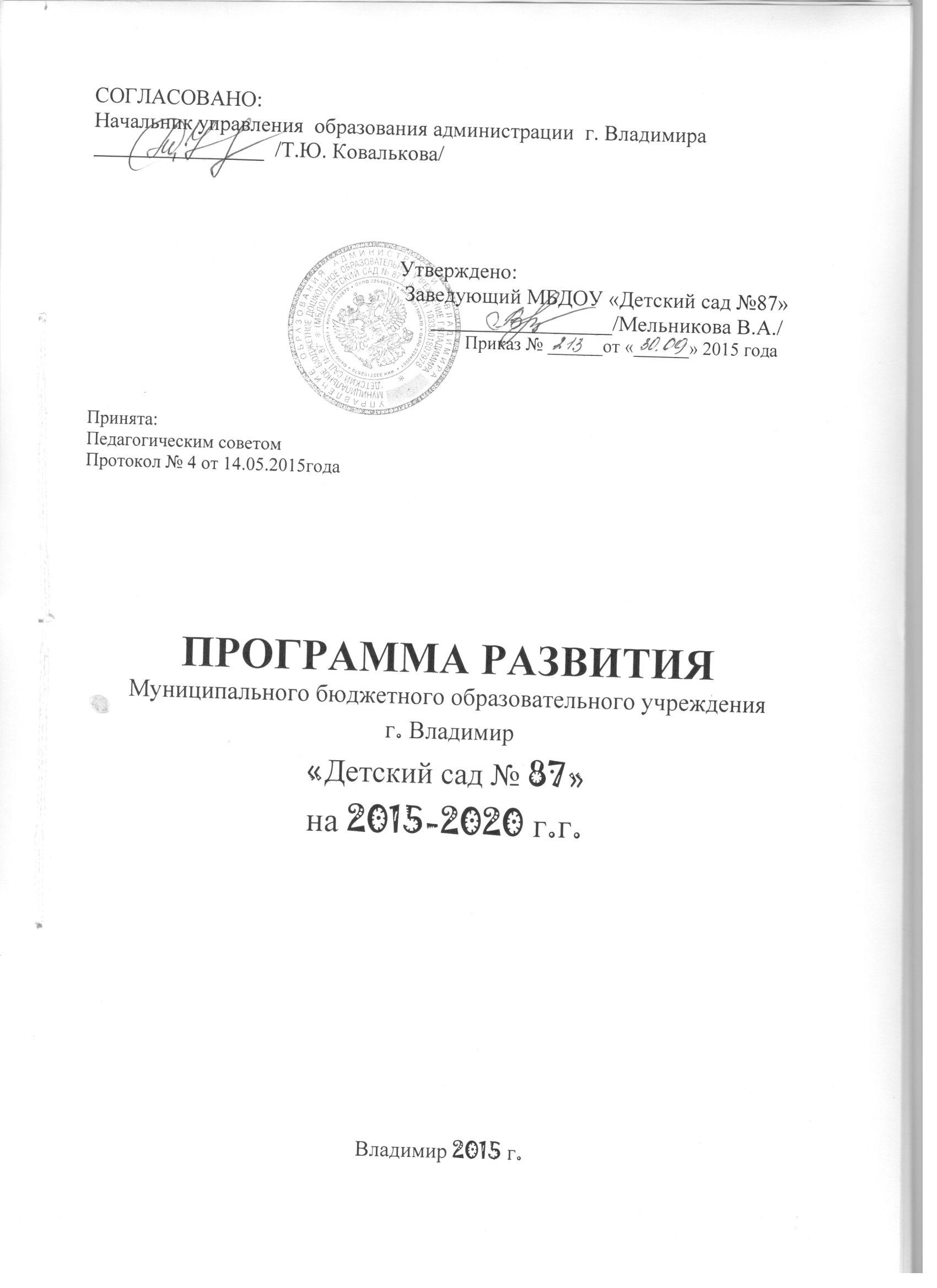 СОДЕРЖАНИЕ:1. Пояснительная записка ------------------------------2стр.2. Паспорт программы  --------------------------------6 стр.3. Основные целевые индикаторы Программы ----------10 стр.4.  Информационная справка -------------------------- 11 стр.5. НАПРАВЛЕНИЯ ДЕЯТЕЛЬНОСТИ        МБДОУ «Детский сад №87» ----------------------  13 стр.1. ПОЯСНИТЕЛЬНАЯ ЗАПИСКА.В настоящее время Россия находится в состоянии глобальных перемен. Изменения претерпевает и Российское образование. «Модернизация системы образования является основой экономического роста и социального развития общества…» (Концепция долгосрочного социально-экономического развития РФ на период до 2020г.). Модернизация затрагивает структуру, содержание, технологии воспитания и обучения на всех уровнях образовательной системы.Развитие - процесс сложный и длительный, требующий организации, согласованности действий всех сотрудников детского сада, контроля над промежуточными результатами. Целевыми установками образовательной политики государства на современном этапе стало осуществление комплекса мероприятий, направленных на повышение качества образовательных услуг, рост профессиональной компетентности педагога. Эффективное решение этих задач возможно только в учреждении, готовом работать в инновационном режиме, конкурентоспособном на рынке образовательных услуг. В  Концепции долгосрочного социально-экономического развития РФ на период до 2020 года представлена современная модель образования, ориентированная на повышение качества образования. «Развивающемуся обществу нужны современно образованные, нравственные, предприимчивые люди, которые могут самостоятельно принимать ответственные решения в ситуации выбора, прогнозируя их возможные последствия, способные к сотрудничеству, отличающиеся мобильностью, динамизмом, конструктивностью…».Основной целью образовательной политики в сфере дошкольного образования является обеспечение гарантий доступного и качественного дошкольного образования, обеспечивающего равные стартовые условия для последующего успешного обучения ребенка в школе. В настоящее время разработан проект «Федерального государственного стандарта дошкольного образования».Стандарт преследует следующие цели:● обеспечение государством равенства возможностей для каждого ребёнка в получении качественного дошкольного образования;● обеспечение государственных гарантий уровня и качества образования на основе единства обязательных требований к условиям реализации основных образовательных программ, их структуре и результатам их освоения;● сохранение единства образовательного пространства Российской Федерации относительно уровня дошкольного образования.Стандарт решает задачи:● охраны и укрепления физического и психического здоровья детей (в том числе их эмоционального благополучия);● сохранения и поддержки индивидуальности ребёнка, развития индивидуальных способностей и творческого потенциала каждого ребёнка как субъекта отношений с людьми, миром и самим собой;● формирования общей культуры воспитанников, развития их нравственных, интеллектуальных, физических, эстетических качеств, инициативности, самостоятельности и ответственности, формирования предпосылок учебной деятельности;● обеспечения вариативности и разнообразия содержания образовательных программ и организационных форм уровня дошкольного образования, возможности формирования образовательных программ различных уровней сложности и направленности с учётом образовательных потребностей и способностей воспитанников;● формирования социокультурной среды, соответствующей возрастным и индивидуальным особенностям детей;● обеспечения равных возможностей полноценного развития каждого ребёнка в период дошкольного детства независимо от места проживания, пола, нации, языка, социального статуса, психофизиологических особенностей (в том числе ограниченных возможностей здоровья);● обеспечения преемственности основных образовательных программ дошкольного и начального общего образования;● определения направлений для систематического межведомственного взаимодействия, а также взаимодействия педагогических и общественных объединений (в том числе сетевого).Уже в возрасте 3–6 лет у детей формируются такие ключевые для сегодняшнего общества качества, как креативность, способность к поиску знаний. Поэтому современная модель образования предполагает высокие технологии развития воображения, грамотности и других базовых способностей детей. В основе современных образовательных стандартов – переход от установки на запоминание большого количества информации к освоению новых видов деятельности – проектных, творческих, исследовательских. Использование этих технологий требует высокой квалификации воспитателей – педагогов.Спектр проблем, стоящих перед современным педагогом, настолько широк, что от него требуется владение информационными технологиями, умение эффективно сотрудничать с другими людьми, полноценно использовать личностные ресурсы, готовность осуществлять собственную образовательную траекторию, обеспечивая успешность и конкурентоспособность. Поэтому подготовка специалистов в области дошкольного образования приобретает особую значимость. «Сегодня востребован не просто воспитатель, а педагог – исследователь, педагог – психолог, педагог – технолог». Педагогам, работающим в условиях модернизации системы образования, предстоит творчески осмыслить новое содержание учебно-воспитательного материала, отыскать более эффективные пути, формы и методы трудового, нравственного, эстетического и физического воспитания. Овладение более высоким уровнем профессионального мастерства рассчитано на высоко развитое профессиональное мышление, активизацию творческого потенциала педагога. Кроме того, проблема подготовки воспитателя ДОУ к педагогической деятельности, как к творческому процессу, приобретает в настоящее время особую значимость и остроту.Современное информационное общество ставит перед образовательными учреждениями и, прежде всего, перед системой повышения квалификации, задачу подготовки специалистов способных:1)гибко адаптироваться в меняющихся жизненных ситуациях, самостоятельно приобретая необходимые знания, умело применяя их на практике для решения разнообразных возникающих проблем, чтобы на протяжении всей жизни иметь возможность найти в ней свое место; 2) самостоятельно критически мыслить, уметь видеть возникающие в реальной действительности проблемы и искать пути рационального их решения, используя современные технологии, четко осознавать, где и каким образом приобретаемые ими знания могут быть применены в окружающей их действительности, быть способными генерировать новые идеи, творчески мыслить; 3) грамотно работать с информацией (уметь собирать необходимые для решения определенной проблемы факты, анализировать их, выдвигать гипотезы решения, делать необходимые обобщения, сопоставления с аналогичными или альтернативными вариантами решения, устанавливать статистические закономерности, делать аргументированные выводы, применять полученные выводы для выявления и решения новых проблем); 4) быть коммуникабельными, контактными в различных социальных группах, уметь работать сообща в различных областях.Назначением Программы развития ДОУ является  мобилизация всего коллектива на достижение цели развития – переходу от традиций  к новому качеству педагогического процесса, направленного на образование, воспитание и развитие детей нового поколения: физически развитых, любознательных, активных, эмоционально отзывчивых, владеющих средствами  общения и способами взаимодействия со сверстниками и взрослыми людьми,             способных управлять своим поведением и планировать действия, способных решать интеллектуальные и личностные задачи, имеющих представления  о себе, семье, обществе, государстве, мире, природе, овладевших предпосылками учебной деятельности, высоконравственных, социально адаптированных, способных осознавать ответственность за свою деятельность.Данная программа является руководством для деятельности всех служб учреждения в период 2015-2020г.г. Программа разработана в соответствии с основными задачами и направлениями развития образовательного учреждения, учитывая резервные возможности, профессиональный уровень педагогов и специалистов, сложившиеся традиции.Наличие данной программы обеспечивает системность и преемственность в реализации воспитательных и образовательных задач, помогает исключить дублирование в работе учреждения, фокусировать внимание на актуальных проблемах педагогической деятельности.В данной программе выделены основные направления работы коллектива на  5 лет,  каждое из которых, в свою очередь, конкретизируется рядом поставленных задач, мероприятий.Рациональная форма планирования  позволяет:- проводить целостный анализ работы коллектива за достаточно длительный период;- вносить коррективы в план работы на последующий учебный год с учётом переменных задач, приоритетов.В связи с модернизацией системы дошкольного образования в программе учтено внедрение инновационных форм работы с детьми и родителями, переориентация педагогического коллектива на современные образовательные дошкольные программы, технологии в условиях развития ДОУ и нового поколения.Прослеживается непрерывное преобразование образовательного пространства учреждения, обеспечение современным оборудованием музыкального и спортивного залов, их оснащение с учётом современных требований дошкольной педагогики.Основной, концептуальной идеей реализации образовательной деятельности педагогического коллектива, является создание педагогической системы, отвечающей современным требованиям воспитания и развития ребенка, формирование активной личности, способной реализовать и проявлять свой внутренний потенциал в современном мире, способного активно мыслить и действовать.Педагогическая система ДОУ формируется на основе анализа предыдущей деятельности и глубинного изучения внутренних потенциальных возможностей, профессионального уровня педагогов ДОУ, возможных ресурсов, материально-технической базы, предметно-развивающей среды, потребностей современного общества, семьи, а также вовлечение культурно-образовательного потенциала ближайших учреждений  дополнительного образования города.Образование рассматривается как процесс приобщения ребенка к основным компонентам человеческой культуры. Ведущая цель — создание в ДОУ благоприятных условий для полноценного проживания ребенком дошкольного детства, формирование основ базовой культуры личности, разностороннее развитие психических и физических качеств в соответствии с возрастными и индивидуальными особенностями, подготовка к жизни в современном обществе, к обучению в школе, обеспечение безопасности жизнедеятельности дошкольника.2. ПАСПОРТ ПРОГРАММЫ РАЗВИТИЯ.  Таблица 13. Основные целевые индикаторы Программы:реализация в ДОУ ФГОС дошкольного образования; число педагогов и специалистов, участвующих в инновационных процессах, владеющих и использующих в своей практике ИКТ; эффективные, современные технологии; число педагогов, имеющих высшее педагогическое образование, высшую и первую квалификационную категорию;участие педагогического коллектива ДОУ в распространении опыта на муниципальном, региональном и федеральном уровне и формирование имиджа ДОУ;забота о здоровье, эмоциональном благополучии и развитии   каждого ребенка через создание в группах атмосферы гуманного и доброжелательного отношения ко всем воспитанникам, что позволяет их растить общительными, здоровыми, добрыми, любознательными, инициативными, стремящимися к самостоятельности и творчеству;максимальное использование разнообразных видов детской деятельности, их интеграция в целях повышения эффективности воспитательно-образовательного процесса;вариативность использования образовательного материала, позволяющая развивать творчество в соответствии с интересами и наклонностями каждого ребенка;единство подходов к воспитанию детей в условиях дошкольного образовательного учреждения и семьи;соблюдение преемственности в работе детского сада и начальной школы, исключающей умственные и физические перегрузки в содержании образования детей дошкольного возраста;число воспитанников, имеющих стойкую положительную динамику в состоянии здоровья;оценка качества дошкольного образования (показатели мониторинга);число воспитанников, участвующих в педагогических событиях муниципального, регионального и федерального уровня;число выпускников ДОУ, успешно усваивающих образовательную программу школы; их социализированность  в условиях школы (ежегодно, по итогам 1 полугодия);число воспитанников, занятых в системе дополнительного образования;удовлетворённость семей воспитанников ДОУ услугами, которые оказывает им ДОУ;число социальных партнёров, их необходимость и достаточность, качественные показатели  совместных  проектов;качественные и количественные изменения в материально-технической базе ДОУ;4.  Информационная справка.Основная цель МБДОУ «Детский сад №87»:обеспечение воспитания, обучения и развития  детей через  создание условий для  реализации гарантированного гражданам Российской Федерации права на получение  дошкольного образования.Задачи МБДОУ «Детский сад №87»:- охрана жизни и укрепление физического и психического здоровья детей;-обеспечение познавательного, речевого, социально-коммуникативного, художественно-эстетического и физического развития детей;- воспитание с учетом возрастных категорий детей гражданственности, уважения к правам и свободам человека, любви к окружающей природе, Родине, семье;- взаимодействие с семьями детей для обеспечения полноценного развития детей;- оказание консультативной и методической помощи родителям (законным представителям) по вопросам воспитания, обучения и развития детей.        МБДОУ  « Детский сад №87» осуществляет следующие виды деятельности: - образовательная деятельность по  основной  общеобразовательной программе  дошкольного образования основана на примерной общеобразовательной программе ДО  «От рождения до школы» под  Н.Е. Вераксы., Т.С. Комаровой. ;       - финансово-хозяйственная деятельность;Приоритетные направления в работе МБДОУ «Детский сад №87»: - художественно-эстетическое; - физкультурно-оздоровительное; - познавательно-речевое; - социально-личностное.Детский сад осуществляет:    - воспитание и развитие детей раннего возраста;   - обучение и развитие детей дошкольного возраста;      Детский сад осуществляет мониторинг:   - Экспресс-анализ и оценка детской деятельности под ред. .О. А. Сафоновой; - Мониторинг физического развития.5. НАПРАВЛЕНИЯ ДЕЯТЕЛЬНОСТИ МБДОУ «Детский сад №87».5.1.Комплектование, работа с детьми:Внедрение вариативных форм работы с детьми, современных технологий образовательной деятельности. Обеспечение рекламы учреждения через средства массовой информации, сайт ДОУ, городской портал.Дальнейшая деятельность творческой группы педагогов ДОУ для апробации и внедрения новых вариативных форм взаимодействия с  детьми и их родителями  с учётом требований модернизации системы образования.Анкетирование родителей для определения степени удовлетворённости образовательной деятельностью ДОУ. Корректировка образовательного направления ДОУ. Планирование и реализация новых форм работы по взаимодействию с семьей (экскурсии, выставки, дни здоровья, семейные проекты).Разработка и внедрение методик индивидуального  развития ребёнка. Дальнейшая интеграция образовательной деятельности воспитателей, педагогов-специалистов с целью комплексного развития детей. Обобщение опыта работы в данном направлении. Продолжение тематической интеграции во взаимодействии педагогов-специалистов, родителей и детей. Трансляция опыта ДОУ на областных конференциях и конкурсах.5.2. Программно-методическое  обеспечение – обеспечение учебно-методическими комплектами,  реализуемыми в ДОУ, соответствующие ФГОС ДО.Корректировка образовательных программ ДОУ.Оснащение педагогического процесса современными средствами ТСО       (интерактивная доска, интерактивный стол). Корректировка содержания образовательной деятельности в соответствии с рекомендациями ФГОС.Внедрение инновационных методик и технологий соответствующих требованиям ФГОС, утверждённых МО РФ. Использование в образовательной деятельности методик и технологий, направленных на формирование знаний детей по ПДД, ОБЖ, ППБ.Совершенствование работы по патриотическому воспитанию. - игровые технологии.Обеспечение образовательной развивающей среды в группах, с учётом модернизации системы образования - ориентация на требования современной педагогики и личностно-ориентированной модели взаимодействия.Создание предметно-развивающей среды, способствующей саморазвитию ребёнка.Косметический  ремонт  физкультурного  зала.Косметический ремонт кабинетов,- обновление информационных стендов.Смена игровых комплектов мебели для сюжетно-ролевых игр в дошкольных группах,Оснащение групп модульными блоками для сюжетно-ролевых игр, замена модульных игровых блоков в соответствии с возрастными потребностями,Оснащение игротеки в групповых помещениях, возможность творческого преобразования детьми элементов содержания развивающей среды группы.Создание много-функциональной ПРС, способной обеспечить решение комплекса образовательных задач.Внедрение творческих находок педагогов к оснащению ПРС, зонирование образовательного пространства групп с учётом реализуемых комплексных программ, обеспечение сменного материала, ориентированного на  образовательную задачу,5.3.Работа с кадрами.Совершенствование педагогического мастерства воспитателей и специалистов;КПК (по плану не реже 1 раза в 3 года).КПК ориентированные на внедрение в образовательный процесс ФГОСОбеспечение непрерывного образования, творческого роста.Аттестация педагогов в соответствии с планом; Активизировать участие педагогов в конкурсах разного уровня.5.4.Оздоровительная работа.Пополнение дорожек здоровья во всех возрастных  группах.Приобретение оборудования для спортивной площадки.Совершенствование системы закаливающих мероприятий с учетом индивидуальных особенностей детей.5.5.Работа с родителями.«Дни открытых дверей», совместные мероприятия, праздники; Создание семейных альбомов, газет, организация выставок совместных работ детей и родителей;Проведение консультаций, круглых столов с педагогами, специалистами, администрацией;Знакомство с традициями семей, семейные тематические фотовыставки, выставки рисунков, поделок;Привлечение родителей в циклы занятий в качестве ведущих и участников;Тематические проекты с участием родителей;Поиск и внедрение новых форм проведения собраний;Анкетирование, опросники;Обновление наглядно-информационных стендов;Поиск эффективных форм работы (практикумы, тренинги); Обеспечение органичного и непрерывного психолого-педагого-родительского сопровождения ребёнка. 5.6. Взаимодействие с социумом.Психолого-педагогические консилиумы с учителями  СОШ №11 «Готовность детей к обучению в школе» определение образовательного маршрута.Циклы  мероприятий для детей старшего дошкольного возраста с Экологической библиотекой № 8.Посещение экскурсий, выставок в ДМЦ  «ПАЛАТЫ».Творческое сотрудничество с «Владимирским областным театром кукол»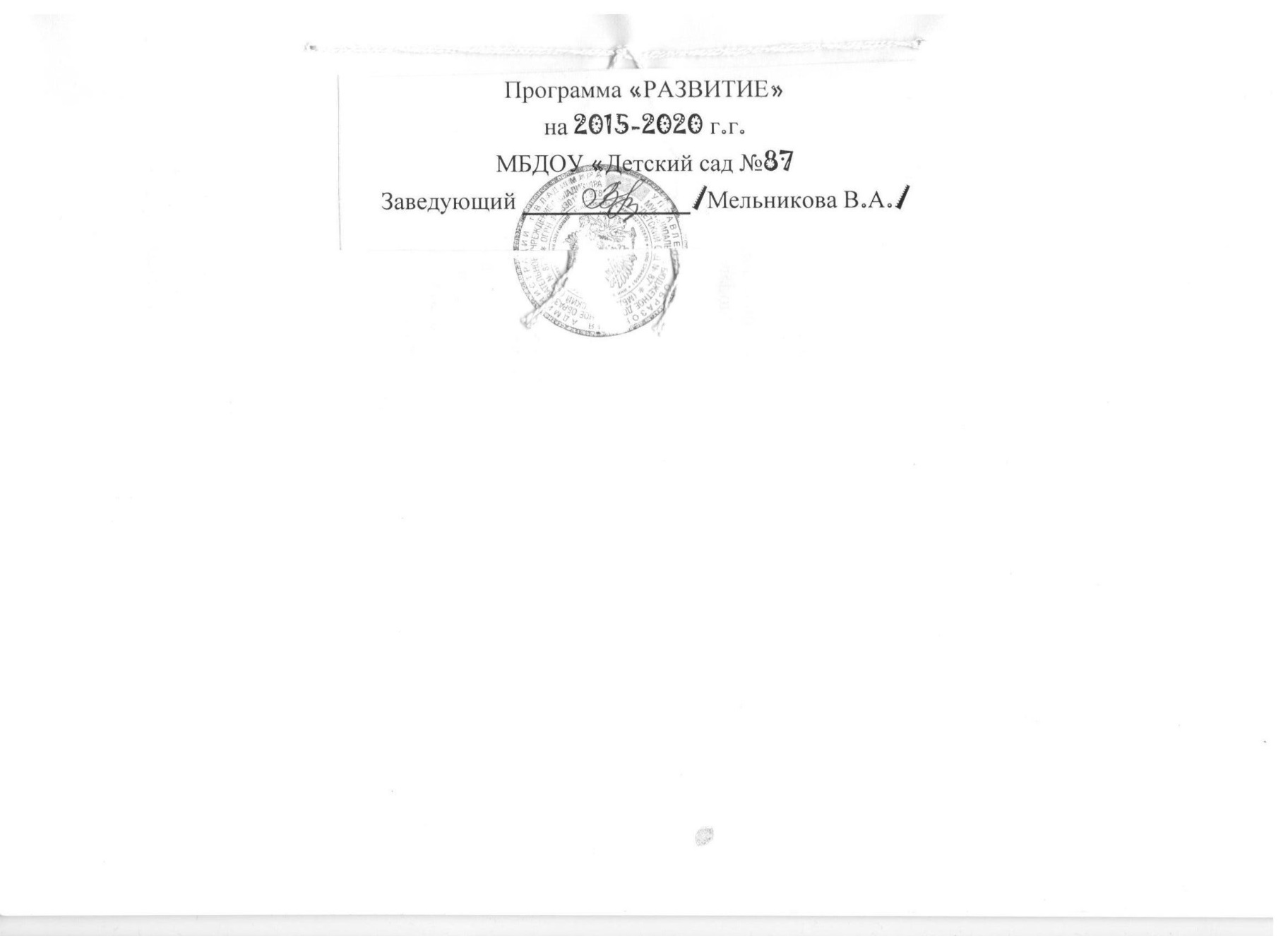 Наименование программыПрограмма развития Муниципального бюджетного  дошкольного образовательного учреждения   г. Владимира «Детский сад №87» на 2015-2020 г.г.Статус программыНормативный документ дошкольного образовательного учреждения (далее – ДОУ), переходящего в инновационный режим жизнедеятельности.Стратегический план осуществления основных нововведений в образовательной организации.Основания для разработки ПрограммыФедеральный закон Российской Федерации от 29.12.2012 года №273-ФЗ «Об образовании в Российской Федерации»;Конвенция о правах ребенка;Конституция Российской Федерации;Федеральный закон Российской Федерации от 2 июля 2013 г. N 185-ФЗ г. Москва "О внесении изменений в отдельные законодательные акты Российской Федерации и признании утратившими силу законодательных актов (отдельных положений законодательных актов) Российской Федерации в связи с принятием Федерального закона "Об образовании в Российской Федерации"";Трудовой кодекс РФ; Концепция управления качеством образования;Федеральный государственный образовательный стандарт дошкольного образования;Концепция долгосрочного социально-экономического развития РФ на период до 2020 г.;Порядок организации и осуществления образовательной деятельности по общеобразовательным программам дошкольного образования (Приказ Министерства образования и науки Российской Федерации от 30 августа 2013 г. N 1014);Устав МБДОУ «Детский сад  №87»Руководитель ПрограммыЗаведующий  МБДОУ «Детский сад №87»Мельникова Вера АлександровнаРазработчики ПрограммыЗам. зав. по УВР, творческая группа, в состав которой вошли представители администрации, педагогов и специалистов ДОУ.Цель программыПереход от традиций  к новому качеству педагогического процесса, соответствующего  требованиям Федерального государственного образовательного стандарта дошкольного образования, направленного на образование, воспитание и развитие детей нового поколения.Задачи программы- обновление содержания образования и педагогических технологий через введение ФГОС дошкольного образования;- обеспечение эффективного, результативного функционирования и постоянного роста профессиональной компетентности стабильного коллектива, развитие и обновление кадрового потенциала ДОУ;- формирование и развитие оценки качества образования с учётом новых требований;- совершенствование системы здоровьесберегающей и здоровьеформирующей  деятельности организации, с учетом индивидуальных особенностей дошкольников на основе использования научных, современных технологий;- совершенствование системы работы с детьми, имеющими особые образовательные потребности;- совершенствование и обновление системы взаимодействия с семьями воспитанников, содействие повышению роли родителей  в образовании ребенка дошкольного возраста;- совершенствование и обновление системы социального партнёрства;- расширение границ и включение в образовательный процесс инновационных механизмов развития системы дополнительного образования детей в ДОУ; - приведение в соответствие с требованиями предметно-развивающей среды и модернизация материально-технической базы ДОУ.Этапы реализации программы:Этапы реализации программы:I этап (подготовительный)Май  2015г.-Декабрь  2015г.Цель: подготовить ресурсы для реализации Программы развитияЗадачи этапа: привести нормативно-правовые документы ДОУ в соответствие  новым требованиям;вести эффективно  работу с кадрами, совершенствовать систему переподготовки кадров;создать условия для осуществления образовательного и оздоровительного процессов в соответствии с требованиями к условиям реализации основной общеобразовательной программы дошкольного образования. Требования:- к кадровому обеспечению;- материально-техническому обеспечению;- учебно-материальному обеспечению;- к медико-социальному обеспечению;- к информационно-методическому обеспечению;- к психолого-педагогическому обеспечению;- к финансовому обеспечению.разработать систему мониторинга процесса функционирования ДОУ.II этап (реализации)Декабрь  2015г.-Декабрь  2020г.Цель: практическая реализация Программы развитияЗадачи этапа: реализовать мероприятия по основным направлениям, определённым  Программой развития; обеспечить реализацию мероприятий по проведению мониторинга процесса функционирования ДОУ в решении задач развития;проводить корректировку мероприятий по реализации Программы развития в соответствии с результатами мониторинга. III этап (обобщающий)Сентябрь-декабрь2020 г.Цель:  выявление соответствия полученных результатов по основным направлениям развития ДОО поставленным целям и задачам.Задачи этапа: провести анализ результатов реализации Программы развития, оценить её эффективность;представить аналитические материалы на педсовете ДОО, общем родительском собрании, разместить на сайт ДОО;определить новые проблемы для разработки новой Программы развития. Исполнители Программы (подпрограмм и основных мероприятий)Администрация, педагогический коллектив, коллектив воспитанников ДОУ, родительская общественность, социальные партнёры ДОУ. Ресурсное обеспечение реализации ПрограммыДанная Программа может быть реализована при наличии:высококвалифицированных кадров;стойкой мотивации педагогов к внедрению инноваций в образовательный, воспитательный и оздоровительный процессы;развитой материально-технической базы (соответствующей требованиям к дошкольным образовательным организациям);информационного обеспечения образовательного процесса;стабильного финансирования Программы:а) из бюджетных средств;б) из внебюджетных источников.Ожидаемые конечные результаты реализации программыСоответствие образовательному заказу общества: -   введение ФГОС дошкольного образования; - обновлённая структура и содержание образования через реализацию инновационных, в том числе  здоровьесберегающих технологий; -  внедрение системы оценки качества дошкольного образования;- кадровое обеспеченность, соответствующая современным требованиям;- оздоровление детей с учётом их индивидуальных возможностей, в том числе детей-инвалидов, воспитанников,  посещающих ДОУ;- успешное усвоение выпускниками ДОУ образовательной программы школы – 100%; их социализация  в условиях школы – 100%;-  обновлённая система взаимодействия с семьями воспитанников;-  обновлённая система социального партнёрства;- широкий спектр вариативных форм дополнительного образования детей в ДОУ;-  модернизированная материально-техническая база ДОУ.Наименование ДОУ ( вид) – документ, подтверждающий статусМуниципальное бюджетное дошкольное образовательное учреждение  г. Владимир                     «Детский сад № 87» - Лицензия на право  ведения  образовательной деятельности  регистрационный  №  2338  от 24.04.2012г. Срок действия лицензии – бессрочноАдрес  юридический, Телефон, электронная почта, сайт600022 г.Владимир  ул. Крайнова  14 АКонтактный телефон 54-54-31, 54-56-22Адрес электронной почты:  doy87@yandex.ruСайт: 87.vlsadik.ruРежим работы Учреждения:ДОУ работает в режиме 5-дневной рабочей недели   с 7.00 до 19.00 суббота, воскресенье – выходные дни.Модель ДОУАдминистративно  - учебное двухэтажное  здание дошкольного учреждения типового проекта на 205 мест. Здание детского сада рассчитано по проекту на 12 групп. Функционирует с 1972 года.Общей площадью 1702,9  кв. мВ настоящее время функционирует 11 групп общеразвивающего направления.Общая численность  305  детей;  В ДОУ имеется музыкальный /спортивный зал (1),Территория  благоустроена и хорошо озеленена: разбиты клумбы, цветники, огород, яблоневый сад. Для каждой группы, имеются прогулочные веранды, имеется  спортивная площадка. ТСОТелевизор – 1Компьютер – 2Принтер – 2Ксерокс – 1медиапроектор – 1музыкальный центр – 2Библиотечный фондМетодическая литератураДетская художественная литератураПериодические издания (журналы, газеты)Администрация ДОУЗаведующий   Мельникова В.А.Зам. зав. по УВР  Ладыгина О.Г.Зам. зав. по АХР  Арапова О.В.Зам. зав. по питанию Сорокина Г.В.